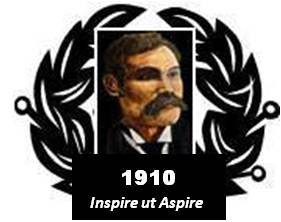 BAIRD of BUTE SOCIETYLord Smith of Kelvin KT, PatronCanadian Science Scholarship Toronto Canada, July 2016Eligibility requirementsThe Baird of Bute Society welcomes high-quality nominations from young people who have secured an unconditional offer for a university place and who meet the essential criteria:PersonalHigh academic achievementGood character Can use the experience to have positive impact on othersCitizen or permanent resident of ScotlandPossess a passport valid until at least December of 2016Meets Canadian Government Visitor admission requirements18 years of age by 1 June 2016  Unconditionally accepted to a Scottish University life science course or related   discipline No criminal recordRecord of community involvementTeam playerPrepared to maintain daily blog with other participantsPrepared to complete weekly blog during 1st year of UniversityAble to be insured for Visitors to Canada health insurance coverageSubmit a personal Letter of ApplicationAgree to be interviewed, as required, for selection (in person or on-line)Possess immunisation as may be required by participating institutionsLocalProposed, endorsed and supported by their schoolPrepared to fundraise, as might be required, to cover personal incidentals and travel to/from Glasgow airport